湖南新闻奖参评作品推荐表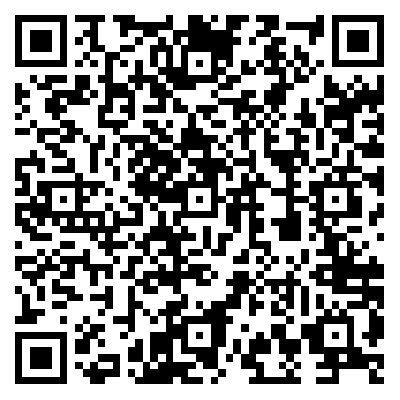 作品标题看，万物和谐共生的故事在这里上演看，万物和谐共生的故事在这里上演看，万物和谐共生的故事在这里上演看，万物和谐共生的故事在这里上演参评项目参评项目重大主题报道作品标题看，万物和谐共生的故事在这里上演看，万物和谐共生的故事在这里上演看，万物和谐共生的故事在这里上演看，万物和谐共生的故事在这里上演体裁体裁文字通讯作品标题看，万物和谐共生的故事在这里上演看，万物和谐共生的故事在这里上演看，万物和谐共生的故事在这里上演看，万物和谐共生的故事在这里上演语种语种中文作  者（主创人员）袁光宇袁光宇编辑编辑王乐华 廖小祥王乐华 廖小祥王乐华 廖小祥原创单位邵阳日报邵阳日报刊播单位刊播单位邵阳日报邵阳日报邵阳日报刊播版面1版要闻转3版1版要闻转3版刊播日期刊播日期2022年11月21日2022年11月21日2022年11月21日新媒体作品填报网址新媒体作品填报网址http://szb.shaoyangnews.net/syrb/pc/content/202211/21/content_33622.htmlhttp://szb.shaoyangnews.net/syrb/pc/content/202211/21/content_33622.htmlhttp://szb.shaoyangnews.net/syrb/pc/content/202211/21/content_33622.htmlhttp://szb.shaoyangnews.net/syrb/pc/content/202211/21/content_33622.htmlhttp://szb.shaoyangnews.net/syrb/pc/content/202211/21/content_33622.htmlhttp://szb.shaoyangnews.net/syrb/pc/content/202211/21/content_33622.html  ︵作采品编简过介程  ︶改革开放初期的邵阳，曾是“五小”企业泛滥之地，资江、邵水两条母亲河中一度鱼虾绝迹。而如今，邵阳城市地表水质量已跃居全国339个地级以上城市的第24位，城区优良天气逼近350天，全市森林覆盖率超过61%，央视“秘镜之眼”频繁播放活跃在南山、黄桑、舜皇山等地的珍稀野生动物，黄桑六鹅洞瀑布一带的负氧离子每立方厘米最高达20万个，是“世界长寿之乡”巴马的28倍多……一个崭新的生态邵阳，正悄然呈现在世人面前。本文从“宣战污染”“科技赋能”“群众参与”三个方面，以镜头感和画面感极强的白描方式，生动诠释了邵阳良好生态变迁的来龙去脉。改革开放初期的邵阳，曾是“五小”企业泛滥之地，资江、邵水两条母亲河中一度鱼虾绝迹。而如今，邵阳城市地表水质量已跃居全国339个地级以上城市的第24位，城区优良天气逼近350天，全市森林覆盖率超过61%，央视“秘镜之眼”频繁播放活跃在南山、黄桑、舜皇山等地的珍稀野生动物，黄桑六鹅洞瀑布一带的负氧离子每立方厘米最高达20万个，是“世界长寿之乡”巴马的28倍多……一个崭新的生态邵阳，正悄然呈现在世人面前。本文从“宣战污染”“科技赋能”“群众参与”三个方面，以镜头感和画面感极强的白描方式，生动诠释了邵阳良好生态变迁的来龙去脉。改革开放初期的邵阳，曾是“五小”企业泛滥之地，资江、邵水两条母亲河中一度鱼虾绝迹。而如今，邵阳城市地表水质量已跃居全国339个地级以上城市的第24位，城区优良天气逼近350天，全市森林覆盖率超过61%，央视“秘镜之眼”频繁播放活跃在南山、黄桑、舜皇山等地的珍稀野生动物，黄桑六鹅洞瀑布一带的负氧离子每立方厘米最高达20万个，是“世界长寿之乡”巴马的28倍多……一个崭新的生态邵阳，正悄然呈现在世人面前。本文从“宣战污染”“科技赋能”“群众参与”三个方面，以镜头感和画面感极强的白描方式，生动诠释了邵阳良好生态变迁的来龙去脉。改革开放初期的邵阳，曾是“五小”企业泛滥之地，资江、邵水两条母亲河中一度鱼虾绝迹。而如今，邵阳城市地表水质量已跃居全国339个地级以上城市的第24位，城区优良天气逼近350天，全市森林覆盖率超过61%，央视“秘镜之眼”频繁播放活跃在南山、黄桑、舜皇山等地的珍稀野生动物，黄桑六鹅洞瀑布一带的负氧离子每立方厘米最高达20万个，是“世界长寿之乡”巴马的28倍多……一个崭新的生态邵阳，正悄然呈现在世人面前。本文从“宣战污染”“科技赋能”“群众参与”三个方面，以镜头感和画面感极强的白描方式，生动诠释了邵阳良好生态变迁的来龙去脉。改革开放初期的邵阳，曾是“五小”企业泛滥之地，资江、邵水两条母亲河中一度鱼虾绝迹。而如今，邵阳城市地表水质量已跃居全国339个地级以上城市的第24位，城区优良天气逼近350天，全市森林覆盖率超过61%，央视“秘镜之眼”频繁播放活跃在南山、黄桑、舜皇山等地的珍稀野生动物，黄桑六鹅洞瀑布一带的负氧离子每立方厘米最高达20万个，是“世界长寿之乡”巴马的28倍多……一个崭新的生态邵阳，正悄然呈现在世人面前。本文从“宣战污染”“科技赋能”“群众参与”三个方面，以镜头感和画面感极强的白描方式，生动诠释了邵阳良好生态变迁的来龙去脉。改革开放初期的邵阳，曾是“五小”企业泛滥之地，资江、邵水两条母亲河中一度鱼虾绝迹。而如今，邵阳城市地表水质量已跃居全国339个地级以上城市的第24位，城区优良天气逼近350天，全市森林覆盖率超过61%，央视“秘镜之眼”频繁播放活跃在南山、黄桑、舜皇山等地的珍稀野生动物，黄桑六鹅洞瀑布一带的负氧离子每立方厘米最高达20万个，是“世界长寿之乡”巴马的28倍多……一个崭新的生态邵阳，正悄然呈现在世人面前。本文从“宣战污染”“科技赋能”“群众参与”三个方面，以镜头感和画面感极强的白描方式，生动诠释了邵阳良好生态变迁的来龙去脉。改革开放初期的邵阳，曾是“五小”企业泛滥之地，资江、邵水两条母亲河中一度鱼虾绝迹。而如今，邵阳城市地表水质量已跃居全国339个地级以上城市的第24位，城区优良天气逼近350天，全市森林覆盖率超过61%，央视“秘镜之眼”频繁播放活跃在南山、黄桑、舜皇山等地的珍稀野生动物，黄桑六鹅洞瀑布一带的负氧离子每立方厘米最高达20万个，是“世界长寿之乡”巴马的28倍多……一个崭新的生态邵阳，正悄然呈现在世人面前。本文从“宣战污染”“科技赋能”“群众参与”三个方面，以镜头感和画面感极强的白描方式，生动诠释了邵阳良好生态变迁的来龙去脉。社会效果该文是本报记者与光明日报记者联合采写的“美丽中国万里行”稿件，在全国引起较大反响。稿件刊发后，邵阳生态环境在较短时间内实现“凤凰涅槃”的做法，给全国其他类似城市提供了宝贵借鉴，也直接促进了邵阳旅游业的发展。尤其是《早安隆回》走红网络后，此文也跟着走红，被众多网友点赞、转发。该文是本报记者与光明日报记者联合采写的“美丽中国万里行”稿件，在全国引起较大反响。稿件刊发后，邵阳生态环境在较短时间内实现“凤凰涅槃”的做法，给全国其他类似城市提供了宝贵借鉴，也直接促进了邵阳旅游业的发展。尤其是《早安隆回》走红网络后，此文也跟着走红，被众多网友点赞、转发。该文是本报记者与光明日报记者联合采写的“美丽中国万里行”稿件，在全国引起较大反响。稿件刊发后，邵阳生态环境在较短时间内实现“凤凰涅槃”的做法，给全国其他类似城市提供了宝贵借鉴，也直接促进了邵阳旅游业的发展。尤其是《早安隆回》走红网络后，此文也跟着走红，被众多网友点赞、转发。该文是本报记者与光明日报记者联合采写的“美丽中国万里行”稿件，在全国引起较大反响。稿件刊发后，邵阳生态环境在较短时间内实现“凤凰涅槃”的做法，给全国其他类似城市提供了宝贵借鉴，也直接促进了邵阳旅游业的发展。尤其是《早安隆回》走红网络后，此文也跟着走红，被众多网友点赞、转发。该文是本报记者与光明日报记者联合采写的“美丽中国万里行”稿件，在全国引起较大反响。稿件刊发后，邵阳生态环境在较短时间内实现“凤凰涅槃”的做法，给全国其他类似城市提供了宝贵借鉴，也直接促进了邵阳旅游业的发展。尤其是《早安隆回》走红网络后，此文也跟着走红，被众多网友点赞、转发。该文是本报记者与光明日报记者联合采写的“美丽中国万里行”稿件，在全国引起较大反响。稿件刊发后，邵阳生态环境在较短时间内实现“凤凰涅槃”的做法，给全国其他类似城市提供了宝贵借鉴，也直接促进了邵阳旅游业的发展。尤其是《早安隆回》走红网络后，此文也跟着走红，被众多网友点赞、转发。该文是本报记者与光明日报记者联合采写的“美丽中国万里行”稿件，在全国引起较大反响。稿件刊发后，邵阳生态环境在较短时间内实现“凤凰涅槃”的做法，给全国其他类似城市提供了宝贵借鉴，也直接促进了邵阳旅游业的发展。尤其是《早安隆回》走红网络后，此文也跟着走红，被众多网友点赞、转发。  ︵初推评荐评理语由  ︶本文用典型故事和美妙细节，不仅生动展示了邵阳如何美，而且深刻揭示了邵阳为何这么美，如同一幅精美的连轴画卷，又如一本生态文明建设教科书。同意推荐。签名：2023年3月9日本文用典型故事和美妙细节，不仅生动展示了邵阳如何美，而且深刻揭示了邵阳为何这么美，如同一幅精美的连轴画卷，又如一本生态文明建设教科书。同意推荐。签名：2023年3月9日本文用典型故事和美妙细节，不仅生动展示了邵阳如何美，而且深刻揭示了邵阳为何这么美，如同一幅精美的连轴画卷，又如一本生态文明建设教科书。同意推荐。签名：2023年3月9日本文用典型故事和美妙细节，不仅生动展示了邵阳如何美，而且深刻揭示了邵阳为何这么美，如同一幅精美的连轴画卷，又如一本生态文明建设教科书。同意推荐。签名：2023年3月9日本文用典型故事和美妙细节，不仅生动展示了邵阳如何美，而且深刻揭示了邵阳为何这么美，如同一幅精美的连轴画卷，又如一本生态文明建设教科书。同意推荐。签名：2023年3月9日本文用典型故事和美妙细节，不仅生动展示了邵阳如何美，而且深刻揭示了邵阳为何这么美，如同一幅精美的连轴画卷，又如一本生态文明建设教科书。同意推荐。签名：2023年3月9日本文用典型故事和美妙细节，不仅生动展示了邵阳如何美，而且深刻揭示了邵阳为何这么美，如同一幅精美的连轴画卷，又如一本生态文明建设教科书。同意推荐。签名：2023年3月9日联系人（作者）袁光宇袁光宇袁光宇手机手机1890739811018907398110